Муниципальное автономное дошкольное образовательное учреждение «Детский сад общеразвивающего вида с приоритетным осуществлением деятельности по художественно-эстетическому и социально-личностному развитию детей № 21 «Искорка»Экологический проект «Кормушка для птиц»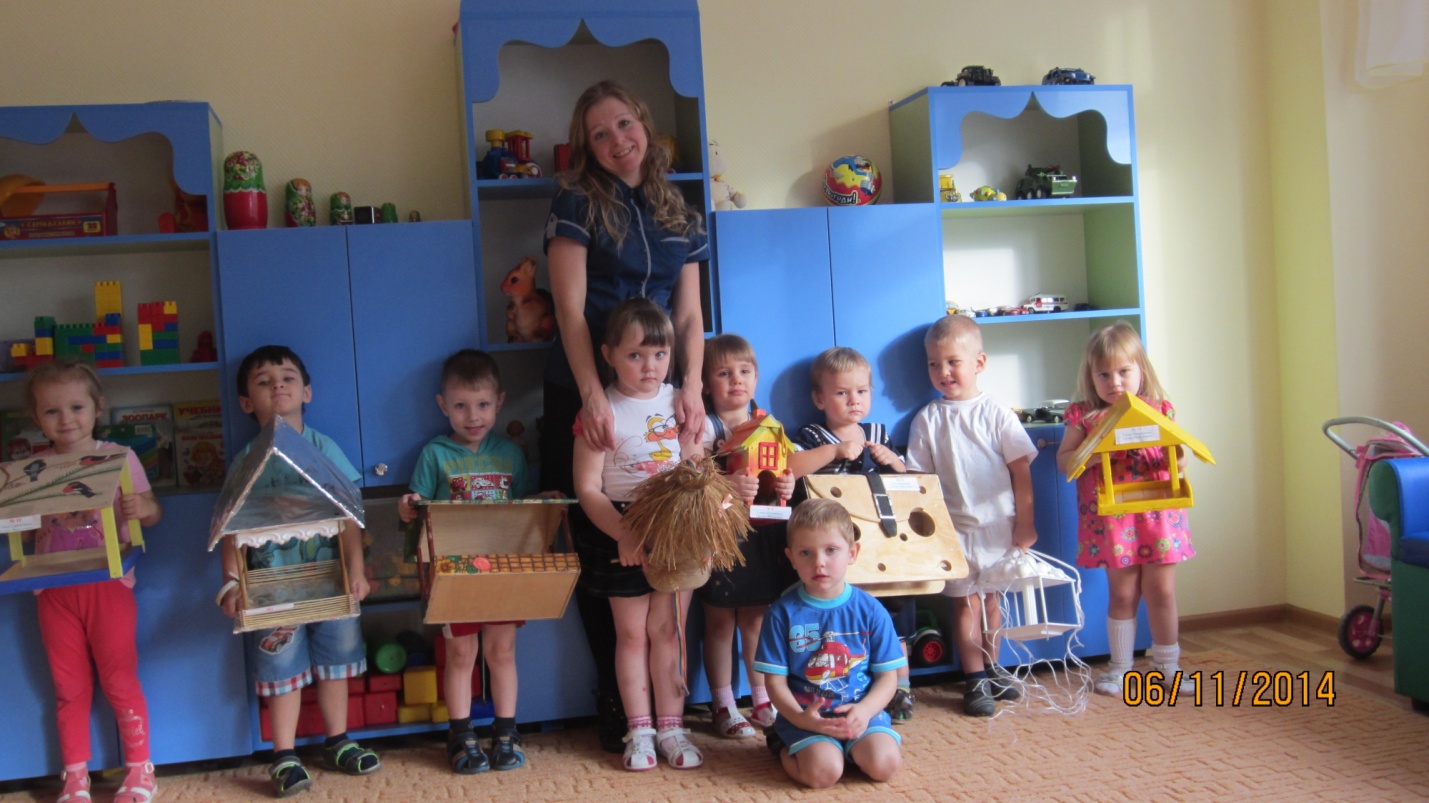 	Разработала и провела: воспитатель I квалификационной категории Бузоверова  И.М. Образовательная область «Познание» (формирование целостной картины мира экология) .Цель: Закрепить представления дошкольников о зимующих птицах, их образе жизни, о связи с окружающей средой, роли человека в жизни птиц.Задачи:1. Воспитывать заботливое отношение к птицам, желание помогать в трудных зимних условиях2. Обобщить знания детей, полученные при наблюдении за повадками птиц3. Вызвать желание помочь нашим крылатым друзьям в зимнюю бескормицу4. Научить детей правильно их подкармливать.Краткое содержание проекта:Место проведения: г. Бердск, МАДОУ «Детский сад №21»Срок проведения: 2недели.Участники проекта: Дети дошкольного возраста, педагоги, родители.Форма проведения: в повседневной жизни и различных видах деятельности.Ожидаемый результат:• Создание необходимых условий в ДОУ по формированию у дошкольников целостного представления о жизни зимующих птиц.• Заинтересованность 80 % детей совместно с родителями в заботе о птицах, желание помогать им в зимний период (изготовление кормушек, подкормка птиц зимой) .• Развитие у детей любознательности, творческих способностей, познавательной активности, коммуникативных навыков.• Активное участие родителей в реализации проекта.Актуальность проекта:Покормите птиц зимой!Пусть со всех концовК вам слетятся, как домой,Стайки на крыльцо.Сколько гибнет их -не счесть!Видеть тяжело!А ведь в нашем сердце есть.И для птиц тепло.Приучайте птиц в мороз к своему окнуЧтоб без песен не пришлось нам встречать весну.У детей дошкольного возраста очень развит познавательный интерес, в частности, к природе. Только заботясь о братьях наших меньших, оказывая им посильную помощь, ребенок сможет почувствовать себя частью природы. В нашем детском саду уже стало хорошей традицией с наступлением холодов проявлять заботу о птицах. Не только холодно, но и голодно стало птичкам-невеличкам. Обсудив с детьми проблему, как помочь птицам выжить зимой, решили открыть птичьи столовые, подкармливать и заботиться о них в суровые зимние холода. С 03 по 10 ноября  в нашей группе прошёл конкурс среди родителей по изготовлению кормушек. Первыми вестниками этого конкурса были дети. Именно они обратились с просьбой к своим родителям сделать для птиц кормушки. И те родители, которые не безразличны к тому, каких мы воспитываем детей, с удовольствием откликнулись на просьбу своих детей. Дети каждый день рассказывали в группе, как они мастерят с мамой и папой кормушку. А с какой гордостью вносили кормушки в группу воспитанники! Вместе с кормушками дети принесли и корм для птиц. Кормушки получились у всех разные, и все они добротные и красивые, прослужат немало лет. Развесили мы птичьи столовые по веткам деревьев, и каждый день угощаем своих маленьких друзей разными птичьими яствами: семенами, зёрнышками, хлебными крошками, даже сало для синичек повесили. Теперь будет о ком ежедневно заботиться детям. Если раньше к нам изредка прилетали не такие уж и частые гости, как снегири и клесты, то сейчас наверняка они будут нашими частыми гостями. Мы уверены, что наши дети вырастут настоящими защитниками природы!Работа с детьми1. Образовательная область: «Познание»Цикл наблюдений «Природа и мы»«Птицы у кормушки», «Столовая для птиц», «Зимующие птицы»Поисково – экспериментальная деятельность: «Изучаем жизнь зимующих птиц»Познавательное занятие : «Птички – невелички»Рассматривание картины : «У кормушки»2. Образовательная область :»Чтение художественной литературы: Цикл рассказов о птицахЕ. И Чарушин «Про больших и маленьких»,М. Юрахно «Веселые загадки о птицах», Павел Барто «О чем поют птицы», «Пусть поют птицы»«Столовая для птиц»Александр Яшин «Покормите птиц»3. Образовательная область «Безопасность» цикл «Безопасный мир», «Правила поведения в природе»4. Художественно продуктивная деятельность:Коллективная работа «У кормушки» (аппликация)Рисование «Снегирь», «Кормушка для птиц», Лепка «Птичка невеличка», «Зернышки для синички».5. Образовательная область «Физическая культура»Поход в зимний лес, игра «Птички невелички»6. Конкурс «Кормушка для птиц»